Formulário para abertura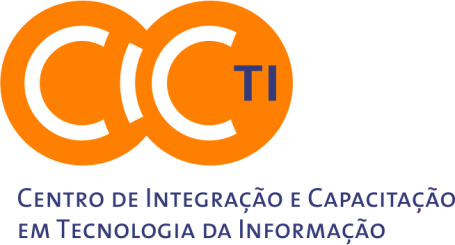 de vaga de estágioSobre a vaga:Atenção!Preencha o formulário e envie para o e-maill estagios@assespro-rs.org.brEm breve entraremos em contato!Empresa: Empresa: Empresa: CNPJ:CNPJ:Endereço: Endereço: Endereço: Endereço: Endereço: Bairro      Cidade:                                 Cidade:                                 Cidade:                                 CEP:                   Pessoa responsável pela vaga: Pessoa responsável pela vaga: Pessoa responsável pela vaga: Pessoa responsável pela vaga: Pessoa responsável pela vaga: Cargo:                                                                  Cargo:                                                                  Telefones:Telefones:Telefones:E-mail:E-mail:E-mail:E-mail:E-mail:Área da vaga: (Ex: Marketing, suporte técnico, administração)Área da vaga: (Ex: Marketing, suporte técnico, administração)Área da vaga: (Ex: Marketing, suporte técnico, administração)Área da vaga: (Ex: Marketing, suporte técnico, administração)Nº de vagas:Data da abertura: Descrição das atividades:Descrição das atividades:Descrição das atividades:Descrição das atividades:Descrição das atividades:Horário: Horário: Valor da bolsa: R$Valor da bolsa: R$Valor da bolsa: R$Possibilidade de efetivação: (   )Sim  (   )NãoPossibilidade de efetivação: (   )Sim  (   )NãoBenefícios:Benefícios:Benefícios:Nível educacional:Nível educacional:Nível educacional:Nível educacional:Nível educacional:Cursos:Cursos:Cursos:Semestre:Semestre:Requisitos técnicos:Requisitos técnicos:Requisitos técnicos:Observações:Observações: